Технологическая карта урока окружающего мира в 4 «А» классеТема: Природные зоны России. Пустыни.Цели деятельности учителя: сформировать у учащихся представление о природной зоне пустынь; ознакомить с географическим положением зоны пустынь, ее особенностями, растениями и животным миром, деятельностью людей.развивать интерес к предмету «Окружающий мир»; создать условия для раскрытия экологических проблем зоны пустынь.Формируемые УУД: познавательные — проверять информацию, находить дополнительную информацию, используя справочную литературу; коммуникативные — задавать вопросы, слушать и отвечать на вопросы других, высказывать и обосновывать свою точку зрения; регулятивные — принимать и сохранять учебную задачу, планировать в сотрудничестве с учителем и одноклассниками необходимые действия; личностные — способность к самооценке своих действий, поступков.Оборудование: учебник, листочки с верными и неверными утверждениями для каждого ученика, кроссворд и карточки с текстом (географические ошибки) для работы в группах, гербарий, карточки с изображением растений, атлас-определитель, энциклопедии «Я познаю мир. Растения», «Я познаю мир. Животные».Тип урока: открытие новых знанийПланируемые образовательные результаты:Предметные (объем освоения и уровень владения компетенциями): получат возможность научиться работать 
с учебником, с географической картой, атласом-определителем, дополнительной литературой, работать с моделями изучаемых объектов и явлений окружающего мира.Метапредметные (компоненты культурно-компетентностного опыта): овладеют способностью понимать учебную задачу урока, отвечать на вопросы, обобщать собственные представления; слушают собеседника и ведут диалог, оценивают свои достижения на уроке; умеют вступать в речевое общение, пользоваться учебником.Личностные: имеют мотивацию к учебной деятельности, навыки сотрудничества со взрослыми и сверстниками в разных ситуацияхМетоды и формы обучения: объяснительно-иллюстративный, исследовательский;                                                     индивидуальная, групповая, фронтальная, коллективнаяОсновные понятия: Пустыни                                                                                                              Структура урокаЭтапы   урокаОбучающие и развивающие компоненты, задания 
и упражненияДеятельность учителяДеятельность учащихсяФормируемые умения
(универсальные учебные действия)I. Мотивация
(самоопределение) 
к учебной деятельностиЭмоциональная, психологическая мотивационная подготовка учащихся к усвоению учебного материала.ЦелеполаганиеСегодня мы с вами отправимся туда,Где много солнца и не видна вода.Юго-запад России раскроет тайны нам,Узнаем, что за звери обитают там,Какие растения там растут,	Почему так природную зону зовут.– О какой природной зоне идет речь?Сегодня нам откроет свои тайны другая природная зона России. Разгадайте ребусы и прочитайте, куда мы отправляемся: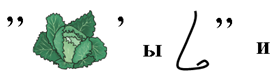 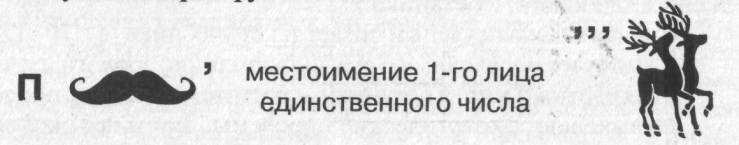 Демонстрируют готовность к уроку, готовят рабочее место к уроку Слушают учителя, принимают участие в диалоге с учителем. обмениваться мнениями.Личностные: понимают и принимают значение знаний для человека; имеют желание учиться; проявляют интерес к изучаемому предмету, понимают его важностьII. Актуализация знанийПроверка 
домашнего задания: тестированиеПредлагает выполнить тест «Зона степей»Выполняют тестIII. Изучение нового материалаЗнакомство 
с новым понятием.Работа со словарем. Рассказ учителя о географическом 
положении 
и климате пустынь– Что вы представляете, когда слышите слово «пустыня»? (Жаркое солнце, нет дождей, верблюды, песок…) От какого слова произошло слово «пустыня»? 
(От слова «пусто».) Пустыня – 1. Обширное, обычно безводное пространство со скудной растительностью или вовсе без неё. 2. Безлюдное необитаемое место.Пустыня на карте обозначена желто-оранжевым цветом, расположена к югу от степной зоны по берегам Каспийского моря, к западу и востоку от низовья Волги. Это небольшая по площади зона.– Какое лето и зима в пустыне?Лето в пустыне жаркое: поверхность нагревается днем до +70 °С, а ночью прохладно, потому что песок и глина быстро остывают. Зима суровая – до минус 12 °С, длится 2–3 месяца. Поверхность пустыни равнинная с валами из песка. Эти песочные валы называются барханами, они постоянно передвигаются благодаря сухим и горячим ветрам пустынь – суховеям. Барханы от этого движения песка медленно движутся и могут засыпать дороги, поля, селения. Высота барханов может достигать 50 метров. Остановить барханы может только растительность, скрепляющая своими корнями пески и ослабляющая силу ветра. Пустыни бывают не только песчаные, но и глинистые, и каменистые. Между Каспием и Амударьёй находится самая большая пустыня – КаракумыВнимательно слушают, отвечают на вопросыЧитают определение понятия в словаре.Отвечают на вопросыПознавательные: осуществляют логические действия: анализ, синтез, сравнение, обобщение, аналогию, классификацию, извлекают необходимую информацию из текстов; используют знаково-символические средства; осознанно и произвольно строят речевое высказывание; подводят под понятие.Регулятивные: ориентируются в учебнике; контролируют учебные действия, замечают допущенные ошибки; осознают правило контроля 
и успешно используют его в решении учебной задачи.Коммуникативные:обмениваются мнениями; умеют слушать друг друга, строить понятные для партнера по коммуникации речевые высказывания, задавать вопросы с целью получения необходимой для решения проблемы информации.Личностные: осознают свои возможности в учении; способны адекватно рассуждать о причинах своего успеха или неуспеха в ученииIV. Исследовательская 
деятельностьРабота в группах: сбор информации о проблемах зоны пустынь.Отчеты «ботаников», «зоологов», «экологов» по результатам работы– Используя текст и иллюстрации учебника, атласы, рисунки, соберите информацию о растительном и животном мире пустынь, об экологических проблемах этой зоны, после чего поделитесь своими знаниями. • Материалы для «ботаников»: гербарий, рисунки 
с изображением растений, учебник, атлас-определитель.Задания: 1. Общая особенность растений: корни___________, листья________ из-за того, что не хватает ________.2. Индивидуальное приспособление к природным условиям: верблюжья колючка, джузгун, колосняк.• Материалы для «зоологов»: рисунки различных животных, населяющих пустыни, атлас-определитель, учебник Задания: 1. Рассказать о приспособленности животных пустынь к природным условиям (размеры, окраска, образ жизни, чем питаются).2. Перечислить животных.3. Дать характеристику: ящерица-круглоголовка, сайгаки, тушканчики, верблюд.• Материалы для «экологов»: иллюстрации жизни 
в пустынях, учебник Задания:1. Назвать экологические проблемы пустынь и пути их решения.2. Рассказать об охране редких растений и животных, заповедниках.Предлагает учащимся выступить с отчетами по результатам исследовательской деятельности: «Растения пустынь», «Животные пустынь».– Какое время года самое благоприятное для живых организмов? Почему?– Вы, наверное, заметили, что в пустыне почти нет птиц – это потому, что птицы плохо переносят жажду.Отчет «Экологические проблемы пустынь».– Вы раскрыли экологические проблемы пустынь. И как всегда, виновник создавшихся проблем – человек. Сейчас перед людьми стоит трудная задача: исправить свои ошибкиДелятся на три группы: «ботаники», «зоологи», «экологи».«Ботаники» собирают информацию 
о растительном мире пустынь«Зоологи» собирают информацию о животном мире пустынь«Экологи» собирают информацию об экологических проблемах зоны пустыньРассказывают«ботаники».Рассказывают «зоологи».Рассказывают «экологи»Познавательные: осуществляют логические действия: анализ, синтез, сравнение, обобщение, аналогию, классификацию; выдвижение гипотез и их обоснование, поиск необходимой информации; устанавливают причинно-следственные связи; осознанно и произвольно строят речевое высказывание; строят логические цепи рассуждений, доказательство.Регулятивные: осуществляют контроль, коррекцию, оценку, волевую саморегуляцию в ситуации затруднения; принимают и сохраняют цели задачи учебной деятельности.V. Практическая деятельностьФилворд:филворд: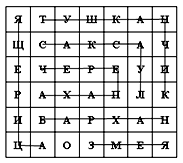 1. Лапки кенгуру, тельце мыши, уши осла, а хвост льва.2. Я очень красива, у меня большая голова, от врагов я мгновенно зароюсь в песок.3. Мой ствол как камень, весной я красавец, а листья мои тонкие, как вязальные спицы.4. Вьется веревка, на конце – головка.5. Что за чудо! Вот так чудо!Сверху блюдо, снизу блюдо!Ходит чудо по дороге,Голова торчит да ноги.6. Я – песчаный холм, и зовут меня…Ответы: 1. Тушканчик. 2. Ящерица. 3. Саксаул. 4. Змея. 5. Черепаха. 6. Бархан.Предлагает выполнить задания. В ходе выполнения работы учащимися помогает им, дает рекомендацииВыполняют 
заданияКоммуникативные: выражают свои мысли с достаточной полнотой и точностью; адекватно используют речевые средства для решения коммуникационных задач; формулируют и аргументируют свое мнение и позицию в коммуникации; учитывают разные мнения, используют критерии для обоснования своего суждения.Личностные: осуществляют смыслообразование; оценивают усваиваемое содержание с нравственно-этической точки зрения; осознают ответственность за общее делоVI. Итоги урока.РефлексияОбобщение полученных на уроке сведений.Заключительная беседа. Выставление оценок-Путешествие подошло к концу. Понравилось ли вам оно? – Какие выводы сделали? – Какая информация показалась для вас значимой? – Как оцениваете свою деятельность?Отвечают 
на вопросыПознавательные: ориентируются в своей системе знаний – отличают новое 
от уже известного.Регулятивные: оценивают собственную деятельность 
на урокеVII. Домашнее заданиеКомментарий учителяУчебник, с.118-125, выполнить задания в тетради